Champ d'info (en haut) – hauteur: 39+2 mm, largeur: 62 mm
Pour nom de rue, no d’immeuble, heures d’ouverture etc.
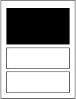 
Champs du nom (en bas) – hauteur: 20+2 mm, largeur: 62 mm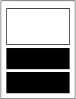 Pour noms, commande d'éclairage
16Zürichstrasse
206ArztpraxisDr. med. Ruth FreyÖffnungszeiten: 
Mo., Di., Do., Fr. 8 – 12 Uhr
Di., Do. 15 – 18 Uhr16Zürichstrasse
206ArztpraxisDr. med. Ruth FreyÖffnungszeiten: 
Mo., Di., Do., Fr. 8 – 12 Uhr
Di., Do. 15 – 18 Uhr16Zürichstrasse
206ArztpraxisDr. med. Ruth FreyÖffnungszeiten: 
Mo., Di., Do., Fr. 8 – 12 Uhr
Di., Do. 15 – 18 UhrT. + M. SchneiderFam. MüllerKOCH AGT. + M. SchneiderFam. MüllerKOCH AGManuela HolensteinClaudio BianchiHans Rebmann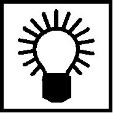 D. MorettiAlice Martins